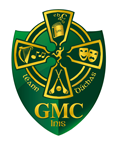 LEABHARLIOSTA DO 2022 – 2023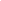 RANG: Naí. Shóisir/Junior InfantsAINM:	_____________________________________________________**Do Not Purchase Books in Green Print, they are part of Annual School Costs/Rental SchemeNóta:CEANNÓIDH NA TUISMITHEOIRÍ NA LEABHAIR I NDÚCH DUBH IAD FÉIN.Parents will buy the books in black print themselves.BEIDH NA LEABHAIR AR FÁIL I SIOPA O’MAHONYS Ó LÁR MÍ IÚIL. The books will be available in O’Mahony’s Bookshop from mid-July.BÍODH NA LEABHAIR & CÓIPLEABHAIR CLÚDAITHE DON SCOILBHLIAIN NUA LE BHUR DTOIL. Please have all books & copies covered and your child’s name on them for the new school year. Gabhaimid buíochas libh faoi theacht le hiarrachtaí glas na scoile agus clúdach páipéar a roghnú in áit plaisteach.Thank you kindly for considering the enviornment by opting for paper covering over plastic.ÁBHAR                                   TEIDEALÁBHAR                                   TEIDEALFOILSITHEOIRÍGAEILGE/LITEARTHACHT“Mo Leabharsa”  Leabhar an Dalta AAn Gúm“Ag Obair Liom”  Leabhar an Dalta AAn GúmAs go Brách Liom ALámh ChúntaClár Luathléitheoireachta 1 (a) (b) (c)CCEA/Áis AonadTúsfhuaimeanna - Seo chugat an fhuaim …CCEA/Áis AonadSéideán Sí – Leabhairíní An GúmFillteán Féinmheasúnaithe agus Foghlama do Naí. BheagaLettertecMATAMATICGafa le Mata (Naíonáin Shóisearacha)Gafa le Mata (Naíonáin Shóisearacha) Nasc Baile/ ScoileC.J. FallonRéidh, Socair Déan Mata CCEA/Áis AonadPEANNAIREACHTJust Handwriting CURSIVE Junior InfantsJust Handwriting CURSIVE Junior Infants- Practice CopyEducate.ieO.S.I.E.Nach Iontach an Domhain é: Naíonáin SóisirC J FallonsT. CRÍOSTAÍI nGrá Dé (Naí Shóisir) Bunscoil 1VeritasCÓIPLEABHAIR5x Chóipleabhar Project no.15A4 Scrapbook (with 48 pages)1 Filteán Mogaill le Zip (A4 Mesh Folder with Zip)Gabhaimid buíochas leat faoi chinntiú gur luaite lena (h)ábhar scoile atá ainm do leanbh.The following should come to school labelled and in the child’s pencil case or schoolbag.*Go raibh maith agat faoi cás pheann luaidh saor ó Twistables a sheoladh ar scoil le do leanbh.Thank you for not sending ‘Twistables’ to school with your child.